Opleidingscentrum – basiskennis asbestOpleidingscentrum – basiskennis asbestOpleidingscentrum – basiskennis asbestOpleidingscentrum – basiskennis asbestOpleidingscentrum – basiskennis asbestOpleidingscentrum – basiskennis asbestOpleidingscentrum – basiskennis asbestOpleidingscentrum – basiskennis asbestOpleidingscentrum – basiskennis asbestOpleidingscentrum – basiskennis asbest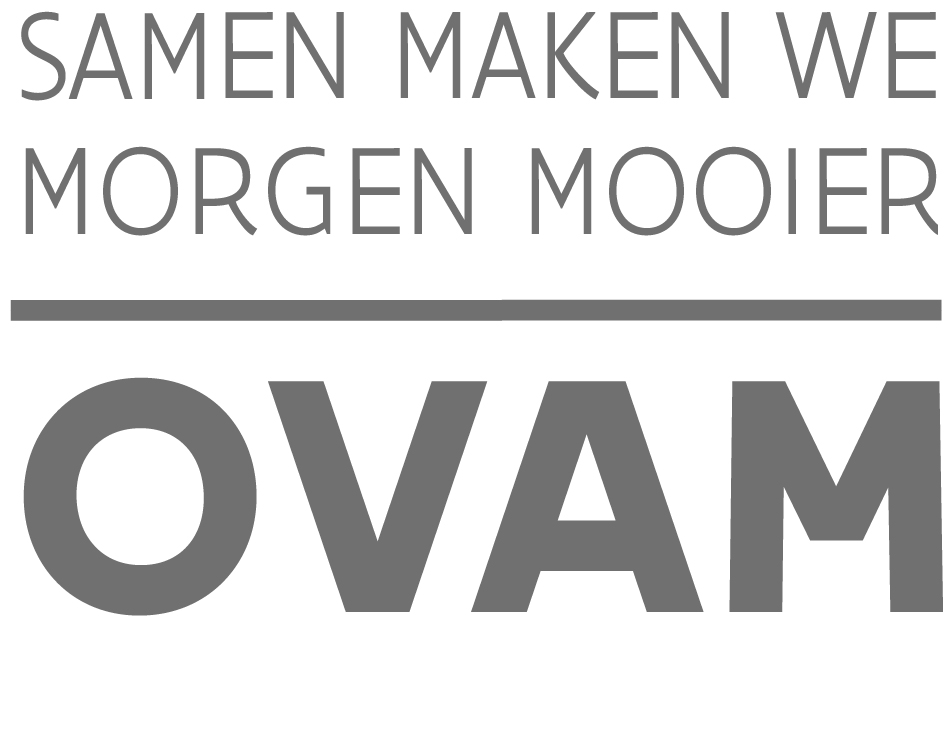 ///////////////////////////////////////////////////////////////////////////////////////////////////////////////////////////////////////////////////////////////////////////////////////////////////////////////////////////////////////////////////////////////////////////////////////////////////////////////////////////////////////////////////////////////////////////////////////////////////////////////////////////////////////////////////////////////////////////////////////////////////////////////////////////////////////////////////////////////////////////////////////////////////////////////////////////////////////////////////////////////////////////////////////////////////////////////////////////////////////////////////////////////////////////////////////////////////////////////////////////////////////////////////////////////////////////////////////////////////////////////////////////////////////////////////////////////////////////////////////////////////////////////////////////////////////////////////////////////////////////////////////////////////////////////////////////////////////////////////////////////////////////////////////////////////////////////////////////////////////////////////////////////////////////////////////////////////////////////////////////////////////////////////////////////////////////////////////////////////////////////////////////////////////////////////////////////////////////////////////////////////////////////////////////////////////////////////////////////////////////////////////////////////////////////////////////////////////////////////////////////////////////////////////////////////////////////////////////////////////////////////////////////////////////////////////////////Openbare Vlaamse AfvalstoffenmaatschappijAfdeling Afvalstoffen- en MaterialenbeheerStationsstraat 110, 2800 MECHELENT 015 284 284 – asbestattest@ovam.be www.ovam.be/opleidingscentra-voor-kandidaat-asbestdeskundigenOpenbare Vlaamse AfvalstoffenmaatschappijAfdeling Afvalstoffen- en MaterialenbeheerStationsstraat 110, 2800 MECHELENT 015 284 284 – asbestattest@ovam.be www.ovam.be/opleidingscentra-voor-kandidaat-asbestdeskundigenOpenbare Vlaamse AfvalstoffenmaatschappijAfdeling Afvalstoffen- en MaterialenbeheerStationsstraat 110, 2800 MECHELENT 015 284 284 – asbestattest@ovam.be www.ovam.be/opleidingscentra-voor-kandidaat-asbestdeskundigenOpenbare Vlaamse AfvalstoffenmaatschappijAfdeling Afvalstoffen- en MaterialenbeheerStationsstraat 110, 2800 MECHELENT 015 284 284 – asbestattest@ovam.be www.ovam.be/opleidingscentra-voor-kandidaat-asbestdeskundigenOpenbare Vlaamse AfvalstoffenmaatschappijAfdeling Afvalstoffen- en MaterialenbeheerStationsstraat 110, 2800 MECHELENT 015 284 284 – asbestattest@ovam.be www.ovam.be/opleidingscentra-voor-kandidaat-asbestdeskundigenOpenbare Vlaamse AfvalstoffenmaatschappijAfdeling Afvalstoffen- en MaterialenbeheerStationsstraat 110, 2800 MECHELENT 015 284 284 – asbestattest@ovam.be www.ovam.be/opleidingscentra-voor-kandidaat-asbestdeskundigenOpenbare Vlaamse AfvalstoffenmaatschappijAfdeling Afvalstoffen- en MaterialenbeheerStationsstraat 110, 2800 MECHELENT 015 284 284 – asbestattest@ovam.be www.ovam.be/opleidingscentra-voor-kandidaat-asbestdeskundigenOpenbare Vlaamse AfvalstoffenmaatschappijAfdeling Afvalstoffen- en MaterialenbeheerStationsstraat 110, 2800 MECHELENT 015 284 284 – asbestattest@ovam.be www.ovam.be/opleidingscentra-voor-kandidaat-asbestdeskundigenOpenbare Vlaamse AfvalstoffenmaatschappijAfdeling Afvalstoffen- en MaterialenbeheerStationsstraat 110, 2800 MECHELENT 015 284 284 – asbestattest@ovam.be www.ovam.be/opleidingscentra-voor-kandidaat-asbestdeskundigenIn te vullen door de OVAMIn te vullen door de OVAMOpenbare Vlaamse AfvalstoffenmaatschappijAfdeling Afvalstoffen- en MaterialenbeheerStationsstraat 110, 2800 MECHELENT 015 284 284 – asbestattest@ovam.be www.ovam.be/opleidingscentra-voor-kandidaat-asbestdeskundigenOpenbare Vlaamse AfvalstoffenmaatschappijAfdeling Afvalstoffen- en MaterialenbeheerStationsstraat 110, 2800 MECHELENT 015 284 284 – asbestattest@ovam.be www.ovam.be/opleidingscentra-voor-kandidaat-asbestdeskundigenOpenbare Vlaamse AfvalstoffenmaatschappijAfdeling Afvalstoffen- en MaterialenbeheerStationsstraat 110, 2800 MECHELENT 015 284 284 – asbestattest@ovam.be www.ovam.be/opleidingscentra-voor-kandidaat-asbestdeskundigenOpenbare Vlaamse AfvalstoffenmaatschappijAfdeling Afvalstoffen- en MaterialenbeheerStationsstraat 110, 2800 MECHELENT 015 284 284 – asbestattest@ovam.be www.ovam.be/opleidingscentra-voor-kandidaat-asbestdeskundigenOpenbare Vlaamse AfvalstoffenmaatschappijAfdeling Afvalstoffen- en MaterialenbeheerStationsstraat 110, 2800 MECHELENT 015 284 284 – asbestattest@ovam.be www.ovam.be/opleidingscentra-voor-kandidaat-asbestdeskundigenOpenbare Vlaamse AfvalstoffenmaatschappijAfdeling Afvalstoffen- en MaterialenbeheerStationsstraat 110, 2800 MECHELENT 015 284 284 – asbestattest@ovam.be www.ovam.be/opleidingscentra-voor-kandidaat-asbestdeskundigenOpenbare Vlaamse AfvalstoffenmaatschappijAfdeling Afvalstoffen- en MaterialenbeheerStationsstraat 110, 2800 MECHELENT 015 284 284 – asbestattest@ovam.be www.ovam.be/opleidingscentra-voor-kandidaat-asbestdeskundigenOpenbare Vlaamse AfvalstoffenmaatschappijAfdeling Afvalstoffen- en MaterialenbeheerStationsstraat 110, 2800 MECHELENT 015 284 284 – asbestattest@ovam.be www.ovam.be/opleidingscentra-voor-kandidaat-asbestdeskundigenOpenbare Vlaamse AfvalstoffenmaatschappijAfdeling Afvalstoffen- en MaterialenbeheerStationsstraat 110, 2800 MECHELENT 015 284 284 – asbestattest@ovam.be www.ovam.be/opleidingscentra-voor-kandidaat-asbestdeskundigenOpenbare Vlaamse AfvalstoffenmaatschappijAfdeling Afvalstoffen- en MaterialenbeheerStationsstraat 110, 2800 MECHELENT 015 284 284 – asbestattest@ovam.be www.ovam.be/opleidingscentra-voor-kandidaat-asbestdeskundigenOpenbare Vlaamse AfvalstoffenmaatschappijAfdeling Afvalstoffen- en MaterialenbeheerStationsstraat 110, 2800 MECHELENT 015 284 284 – asbestattest@ovam.be www.ovam.be/opleidingscentra-voor-kandidaat-asbestdeskundigenOpenbare Vlaamse AfvalstoffenmaatschappijAfdeling Afvalstoffen- en MaterialenbeheerStationsstraat 110, 2800 MECHELENT 015 284 284 – asbestattest@ovam.be www.ovam.be/opleidingscentra-voor-kandidaat-asbestdeskundigenOpenbare Vlaamse AfvalstoffenmaatschappijAfdeling Afvalstoffen- en MaterialenbeheerStationsstraat 110, 2800 MECHELENT 015 284 284 – asbestattest@ovam.be www.ovam.be/opleidingscentra-voor-kandidaat-asbestdeskundigenOpenbare Vlaamse AfvalstoffenmaatschappijAfdeling Afvalstoffen- en MaterialenbeheerStationsstraat 110, 2800 MECHELENT 015 284 284 – asbestattest@ovam.be www.ovam.be/opleidingscentra-voor-kandidaat-asbestdeskundigenOpenbare Vlaamse AfvalstoffenmaatschappijAfdeling Afvalstoffen- en MaterialenbeheerStationsstraat 110, 2800 MECHELENT 015 284 284 – asbestattest@ovam.be www.ovam.be/opleidingscentra-voor-kandidaat-asbestdeskundigenOpenbare Vlaamse AfvalstoffenmaatschappijAfdeling Afvalstoffen- en MaterialenbeheerStationsstraat 110, 2800 MECHELENT 015 284 284 – asbestattest@ovam.be www.ovam.be/opleidingscentra-voor-kandidaat-asbestdeskundigenOpenbare Vlaamse AfvalstoffenmaatschappijAfdeling Afvalstoffen- en MaterialenbeheerStationsstraat 110, 2800 MECHELENT 015 284 284 – asbestattest@ovam.be www.ovam.be/opleidingscentra-voor-kandidaat-asbestdeskundigenOpenbare Vlaamse AfvalstoffenmaatschappijAfdeling Afvalstoffen- en MaterialenbeheerStationsstraat 110, 2800 MECHELENT 015 284 284 – asbestattest@ovam.be www.ovam.be/opleidingscentra-voor-kandidaat-asbestdeskundigenWaarvoor dient dit formulier?Dit formulier gebruikt u om u te laten opnemen in de lijst van opleidingscentra die een volledige opleiding met de vereiste basiskennis aanbieden. Deze lijst wordt zuiver ter informatie gepubliceerd op de website van de OVAM www.asbestinfo.be. De OVAM staat niet garant voor de kwaliteit of de volledigheid van de opleiding.Het overzicht met de volledige basiskennis asbest kan u vinden op de website van de OVAM: https://www.ovam.be/sites/default/files/atoms/files/Overzicht_basiskennis_asbest_v_01_01.pdf.Hoe bezorgt u ons het formulier?Eens het formulier is ingevuld kan u het ondertekend als PDF-file versturen naar asbestattest@ovam.be.Hoe wordt uw aanmelding behandeld?De OVAM doet geen controle van de inhoud van uw opleidingen, maar wil toch een beeld hebben van de manier waarop de onderwerpen zullen behandeld worden. Bij dit formulier voegt u dus een inhoudsopgave toe van de opleidingsinhoud en, indien van toepassing, van de verschillende opleidingsmodules.U kan ook uw opleidingsmateriaal (slides, syllabus, …) aan de OVAM bezorgen ter informatie, indien u kort de inhoud van uw opleiding met de OVAM wenst te overlopen of als u vragen heeft over de invulling van bepaalde onderdelen.Waarvoor dient dit formulier?Dit formulier gebruikt u om u te laten opnemen in de lijst van opleidingscentra die een volledige opleiding met de vereiste basiskennis aanbieden. Deze lijst wordt zuiver ter informatie gepubliceerd op de website van de OVAM www.asbestinfo.be. De OVAM staat niet garant voor de kwaliteit of de volledigheid van de opleiding.Het overzicht met de volledige basiskennis asbest kan u vinden op de website van de OVAM: https://www.ovam.be/sites/default/files/atoms/files/Overzicht_basiskennis_asbest_v_01_01.pdf.Hoe bezorgt u ons het formulier?Eens het formulier is ingevuld kan u het ondertekend als PDF-file versturen naar asbestattest@ovam.be.Hoe wordt uw aanmelding behandeld?De OVAM doet geen controle van de inhoud van uw opleidingen, maar wil toch een beeld hebben van de manier waarop de onderwerpen zullen behandeld worden. Bij dit formulier voegt u dus een inhoudsopgave toe van de opleidingsinhoud en, indien van toepassing, van de verschillende opleidingsmodules.U kan ook uw opleidingsmateriaal (slides, syllabus, …) aan de OVAM bezorgen ter informatie, indien u kort de inhoud van uw opleiding met de OVAM wenst te overlopen of als u vragen heeft over de invulling van bepaalde onderdelen.Waarvoor dient dit formulier?Dit formulier gebruikt u om u te laten opnemen in de lijst van opleidingscentra die een volledige opleiding met de vereiste basiskennis aanbieden. Deze lijst wordt zuiver ter informatie gepubliceerd op de website van de OVAM www.asbestinfo.be. De OVAM staat niet garant voor de kwaliteit of de volledigheid van de opleiding.Het overzicht met de volledige basiskennis asbest kan u vinden op de website van de OVAM: https://www.ovam.be/sites/default/files/atoms/files/Overzicht_basiskennis_asbest_v_01_01.pdf.Hoe bezorgt u ons het formulier?Eens het formulier is ingevuld kan u het ondertekend als PDF-file versturen naar asbestattest@ovam.be.Hoe wordt uw aanmelding behandeld?De OVAM doet geen controle van de inhoud van uw opleidingen, maar wil toch een beeld hebben van de manier waarop de onderwerpen zullen behandeld worden. Bij dit formulier voegt u dus een inhoudsopgave toe van de opleidingsinhoud en, indien van toepassing, van de verschillende opleidingsmodules.U kan ook uw opleidingsmateriaal (slides, syllabus, …) aan de OVAM bezorgen ter informatie, indien u kort de inhoud van uw opleiding met de OVAM wenst te overlopen of als u vragen heeft over de invulling van bepaalde onderdelen.Waarvoor dient dit formulier?Dit formulier gebruikt u om u te laten opnemen in de lijst van opleidingscentra die een volledige opleiding met de vereiste basiskennis aanbieden. Deze lijst wordt zuiver ter informatie gepubliceerd op de website van de OVAM www.asbestinfo.be. De OVAM staat niet garant voor de kwaliteit of de volledigheid van de opleiding.Het overzicht met de volledige basiskennis asbest kan u vinden op de website van de OVAM: https://www.ovam.be/sites/default/files/atoms/files/Overzicht_basiskennis_asbest_v_01_01.pdf.Hoe bezorgt u ons het formulier?Eens het formulier is ingevuld kan u het ondertekend als PDF-file versturen naar asbestattest@ovam.be.Hoe wordt uw aanmelding behandeld?De OVAM doet geen controle van de inhoud van uw opleidingen, maar wil toch een beeld hebben van de manier waarop de onderwerpen zullen behandeld worden. Bij dit formulier voegt u dus een inhoudsopgave toe van de opleidingsinhoud en, indien van toepassing, van de verschillende opleidingsmodules.U kan ook uw opleidingsmateriaal (slides, syllabus, …) aan de OVAM bezorgen ter informatie, indien u kort de inhoud van uw opleiding met de OVAM wenst te overlopen of als u vragen heeft over de invulling van bepaalde onderdelen.Waarvoor dient dit formulier?Dit formulier gebruikt u om u te laten opnemen in de lijst van opleidingscentra die een volledige opleiding met de vereiste basiskennis aanbieden. Deze lijst wordt zuiver ter informatie gepubliceerd op de website van de OVAM www.asbestinfo.be. De OVAM staat niet garant voor de kwaliteit of de volledigheid van de opleiding.Het overzicht met de volledige basiskennis asbest kan u vinden op de website van de OVAM: https://www.ovam.be/sites/default/files/atoms/files/Overzicht_basiskennis_asbest_v_01_01.pdf.Hoe bezorgt u ons het formulier?Eens het formulier is ingevuld kan u het ondertekend als PDF-file versturen naar asbestattest@ovam.be.Hoe wordt uw aanmelding behandeld?De OVAM doet geen controle van de inhoud van uw opleidingen, maar wil toch een beeld hebben van de manier waarop de onderwerpen zullen behandeld worden. Bij dit formulier voegt u dus een inhoudsopgave toe van de opleidingsinhoud en, indien van toepassing, van de verschillende opleidingsmodules.U kan ook uw opleidingsmateriaal (slides, syllabus, …) aan de OVAM bezorgen ter informatie, indien u kort de inhoud van uw opleiding met de OVAM wenst te overlopen of als u vragen heeft over de invulling van bepaalde onderdelen.Waarvoor dient dit formulier?Dit formulier gebruikt u om u te laten opnemen in de lijst van opleidingscentra die een volledige opleiding met de vereiste basiskennis aanbieden. Deze lijst wordt zuiver ter informatie gepubliceerd op de website van de OVAM www.asbestinfo.be. De OVAM staat niet garant voor de kwaliteit of de volledigheid van de opleiding.Het overzicht met de volledige basiskennis asbest kan u vinden op de website van de OVAM: https://www.ovam.be/sites/default/files/atoms/files/Overzicht_basiskennis_asbest_v_01_01.pdf.Hoe bezorgt u ons het formulier?Eens het formulier is ingevuld kan u het ondertekend als PDF-file versturen naar asbestattest@ovam.be.Hoe wordt uw aanmelding behandeld?De OVAM doet geen controle van de inhoud van uw opleidingen, maar wil toch een beeld hebben van de manier waarop de onderwerpen zullen behandeld worden. Bij dit formulier voegt u dus een inhoudsopgave toe van de opleidingsinhoud en, indien van toepassing, van de verschillende opleidingsmodules.U kan ook uw opleidingsmateriaal (slides, syllabus, …) aan de OVAM bezorgen ter informatie, indien u kort de inhoud van uw opleiding met de OVAM wenst te overlopen of als u vragen heeft over de invulling van bepaalde onderdelen.Waarvoor dient dit formulier?Dit formulier gebruikt u om u te laten opnemen in de lijst van opleidingscentra die een volledige opleiding met de vereiste basiskennis aanbieden. Deze lijst wordt zuiver ter informatie gepubliceerd op de website van de OVAM www.asbestinfo.be. De OVAM staat niet garant voor de kwaliteit of de volledigheid van de opleiding.Het overzicht met de volledige basiskennis asbest kan u vinden op de website van de OVAM: https://www.ovam.be/sites/default/files/atoms/files/Overzicht_basiskennis_asbest_v_01_01.pdf.Hoe bezorgt u ons het formulier?Eens het formulier is ingevuld kan u het ondertekend als PDF-file versturen naar asbestattest@ovam.be.Hoe wordt uw aanmelding behandeld?De OVAM doet geen controle van de inhoud van uw opleidingen, maar wil toch een beeld hebben van de manier waarop de onderwerpen zullen behandeld worden. Bij dit formulier voegt u dus een inhoudsopgave toe van de opleidingsinhoud en, indien van toepassing, van de verschillende opleidingsmodules.U kan ook uw opleidingsmateriaal (slides, syllabus, …) aan de OVAM bezorgen ter informatie, indien u kort de inhoud van uw opleiding met de OVAM wenst te overlopen of als u vragen heeft over de invulling van bepaalde onderdelen.Waarvoor dient dit formulier?Dit formulier gebruikt u om u te laten opnemen in de lijst van opleidingscentra die een volledige opleiding met de vereiste basiskennis aanbieden. Deze lijst wordt zuiver ter informatie gepubliceerd op de website van de OVAM www.asbestinfo.be. De OVAM staat niet garant voor de kwaliteit of de volledigheid van de opleiding.Het overzicht met de volledige basiskennis asbest kan u vinden op de website van de OVAM: https://www.ovam.be/sites/default/files/atoms/files/Overzicht_basiskennis_asbest_v_01_01.pdf.Hoe bezorgt u ons het formulier?Eens het formulier is ingevuld kan u het ondertekend als PDF-file versturen naar asbestattest@ovam.be.Hoe wordt uw aanmelding behandeld?De OVAM doet geen controle van de inhoud van uw opleidingen, maar wil toch een beeld hebben van de manier waarop de onderwerpen zullen behandeld worden. Bij dit formulier voegt u dus een inhoudsopgave toe van de opleidingsinhoud en, indien van toepassing, van de verschillende opleidingsmodules.U kan ook uw opleidingsmateriaal (slides, syllabus, …) aan de OVAM bezorgen ter informatie, indien u kort de inhoud van uw opleiding met de OVAM wenst te overlopen of als u vragen heeft over de invulling van bepaalde onderdelen.Waarvoor dient dit formulier?Dit formulier gebruikt u om u te laten opnemen in de lijst van opleidingscentra die een volledige opleiding met de vereiste basiskennis aanbieden. Deze lijst wordt zuiver ter informatie gepubliceerd op de website van de OVAM www.asbestinfo.be. De OVAM staat niet garant voor de kwaliteit of de volledigheid van de opleiding.Het overzicht met de volledige basiskennis asbest kan u vinden op de website van de OVAM: https://www.ovam.be/sites/default/files/atoms/files/Overzicht_basiskennis_asbest_v_01_01.pdf.Hoe bezorgt u ons het formulier?Eens het formulier is ingevuld kan u het ondertekend als PDF-file versturen naar asbestattest@ovam.be.Hoe wordt uw aanmelding behandeld?De OVAM doet geen controle van de inhoud van uw opleidingen, maar wil toch een beeld hebben van de manier waarop de onderwerpen zullen behandeld worden. Bij dit formulier voegt u dus een inhoudsopgave toe van de opleidingsinhoud en, indien van toepassing, van de verschillende opleidingsmodules.U kan ook uw opleidingsmateriaal (slides, syllabus, …) aan de OVAM bezorgen ter informatie, indien u kort de inhoud van uw opleiding met de OVAM wenst te overlopen of als u vragen heeft over de invulling van bepaalde onderdelen.Waarvoor dient dit formulier?Dit formulier gebruikt u om u te laten opnemen in de lijst van opleidingscentra die een volledige opleiding met de vereiste basiskennis aanbieden. Deze lijst wordt zuiver ter informatie gepubliceerd op de website van de OVAM www.asbestinfo.be. De OVAM staat niet garant voor de kwaliteit of de volledigheid van de opleiding.Het overzicht met de volledige basiskennis asbest kan u vinden op de website van de OVAM: https://www.ovam.be/sites/default/files/atoms/files/Overzicht_basiskennis_asbest_v_01_01.pdf.Hoe bezorgt u ons het formulier?Eens het formulier is ingevuld kan u het ondertekend als PDF-file versturen naar asbestattest@ovam.be.Hoe wordt uw aanmelding behandeld?De OVAM doet geen controle van de inhoud van uw opleidingen, maar wil toch een beeld hebben van de manier waarop de onderwerpen zullen behandeld worden. Bij dit formulier voegt u dus een inhoudsopgave toe van de opleidingsinhoud en, indien van toepassing, van de verschillende opleidingsmodules.U kan ook uw opleidingsmateriaal (slides, syllabus, …) aan de OVAM bezorgen ter informatie, indien u kort de inhoud van uw opleiding met de OVAM wenst te overlopen of als u vragen heeft over de invulling van bepaalde onderdelen.Waarvoor dient dit formulier?Dit formulier gebruikt u om u te laten opnemen in de lijst van opleidingscentra die een volledige opleiding met de vereiste basiskennis aanbieden. Deze lijst wordt zuiver ter informatie gepubliceerd op de website van de OVAM www.asbestinfo.be. De OVAM staat niet garant voor de kwaliteit of de volledigheid van de opleiding.Het overzicht met de volledige basiskennis asbest kan u vinden op de website van de OVAM: https://www.ovam.be/sites/default/files/atoms/files/Overzicht_basiskennis_asbest_v_01_01.pdf.Hoe bezorgt u ons het formulier?Eens het formulier is ingevuld kan u het ondertekend als PDF-file versturen naar asbestattest@ovam.be.Hoe wordt uw aanmelding behandeld?De OVAM doet geen controle van de inhoud van uw opleidingen, maar wil toch een beeld hebben van de manier waarop de onderwerpen zullen behandeld worden. Bij dit formulier voegt u dus een inhoudsopgave toe van de opleidingsinhoud en, indien van toepassing, van de verschillende opleidingsmodules.U kan ook uw opleidingsmateriaal (slides, syllabus, …) aan de OVAM bezorgen ter informatie, indien u kort de inhoud van uw opleiding met de OVAM wenst te overlopen of als u vragen heeft over de invulling van bepaalde onderdelen.Gegevens van het opleidingscentrumGegevens van het opleidingscentrumGegevens van het opleidingscentrumGegevens van het opleidingscentrumGegevens van het opleidingscentrumGegevens van het opleidingscentrumGegevens van het opleidingscentrumGegevens van het opleidingscentrumGegevens van het opleidingscentrumGegevens van het opleidingscentrumGegevens van het opleidingscentrum1Vul hieronder de gegevens van het opleidingscentrum in.Deze informatie wordt opgenomen in de lijst van opleidingscentra op de website van de OVAM op www.asbestinfo.be.Vul hieronder de gegevens van het opleidingscentrum in.Deze informatie wordt opgenomen in de lijst van opleidingscentra op de website van de OVAM op www.asbestinfo.be.Vul hieronder de gegevens van het opleidingscentrum in.Deze informatie wordt opgenomen in de lijst van opleidingscentra op de website van de OVAM op www.asbestinfo.be.Vul hieronder de gegevens van het opleidingscentrum in.Deze informatie wordt opgenomen in de lijst van opleidingscentra op de website van de OVAM op www.asbestinfo.be.Vul hieronder de gegevens van het opleidingscentrum in.Deze informatie wordt opgenomen in de lijst van opleidingscentra op de website van de OVAM op www.asbestinfo.be.Vul hieronder de gegevens van het opleidingscentrum in.Deze informatie wordt opgenomen in de lijst van opleidingscentra op de website van de OVAM op www.asbestinfo.be.Vul hieronder de gegevens van het opleidingscentrum in.Deze informatie wordt opgenomen in de lijst van opleidingscentra op de website van de OVAM op www.asbestinfo.be.Vul hieronder de gegevens van het opleidingscentrum in.Deze informatie wordt opgenomen in de lijst van opleidingscentra op de website van de OVAM op www.asbestinfo.be.Vul hieronder de gegevens van het opleidingscentrum in.Deze informatie wordt opgenomen in de lijst van opleidingscentra op de website van de OVAM op www.asbestinfo.be.Vul hieronder de gegevens van het opleidingscentrum in.Deze informatie wordt opgenomen in de lijst van opleidingscentra op de website van de OVAM op www.asbestinfo.be.Vul hieronder de gegevens van het opleidingscentrum in.Deze informatie wordt opgenomen in de lijst van opleidingscentra op de website van de OVAM op www.asbestinfo.be.opleidingscentrumstraat en nummerpostnummer en gemeentelandtelefoonnummere-mailadreswebsiteondernemingsnummer2Vul hieronder de gegevens van de contactpersoon in.Deze informatie wordt niet opgenomen in de lijst van opleidingscentra op de website van de OVAM.Vul hieronder de gegevens van de contactpersoon in.Deze informatie wordt niet opgenomen in de lijst van opleidingscentra op de website van de OVAM.Vul hieronder de gegevens van de contactpersoon in.Deze informatie wordt niet opgenomen in de lijst van opleidingscentra op de website van de OVAM.Vul hieronder de gegevens van de contactpersoon in.Deze informatie wordt niet opgenomen in de lijst van opleidingscentra op de website van de OVAM.Vul hieronder de gegevens van de contactpersoon in.Deze informatie wordt niet opgenomen in de lijst van opleidingscentra op de website van de OVAM.Vul hieronder de gegevens van de contactpersoon in.Deze informatie wordt niet opgenomen in de lijst van opleidingscentra op de website van de OVAM.Vul hieronder de gegevens van de contactpersoon in.Deze informatie wordt niet opgenomen in de lijst van opleidingscentra op de website van de OVAM.Vul hieronder de gegevens van de contactpersoon in.Deze informatie wordt niet opgenomen in de lijst van opleidingscentra op de website van de OVAM.Vul hieronder de gegevens van de contactpersoon in.Deze informatie wordt niet opgenomen in de lijst van opleidingscentra op de website van de OVAM.Vul hieronder de gegevens van de contactpersoon in.Deze informatie wordt niet opgenomen in de lijst van opleidingscentra op de website van de OVAM.Vul hieronder de gegevens van de contactpersoon in.Deze informatie wordt niet opgenomen in de lijst van opleidingscentra op de website van de OVAM.naam contactpersoonfunctietelefoonnummere-mailadresGegevens van de opleidingGegevens van de opleidingGegevens van de opleidingGegevens van de opleidingGegevens van de opleidingGegevens van de opleidingGegevens van de opleidingGegevens van de opleiding33Wordt de opleiding gegeven in verschillende modules die afzonderlijk kunnen gevolgd worden?Vraag vier moet u enkel invullen indien u hier “ja” antwoord.Wordt de opleiding gegeven in verschillende modules die afzonderlijk kunnen gevolgd worden?Vraag vier moet u enkel invullen indien u hier “ja” antwoord.Wordt de opleiding gegeven in verschillende modules die afzonderlijk kunnen gevolgd worden?Vraag vier moet u enkel invullen indien u hier “ja” antwoord.Wordt de opleiding gegeven in verschillende modules die afzonderlijk kunnen gevolgd worden?Vraag vier moet u enkel invullen indien u hier “ja” antwoord.Wordt de opleiding gegeven in verschillende modules die afzonderlijk kunnen gevolgd worden?Vraag vier moet u enkel invullen indien u hier “ja” antwoord.Wordt de opleiding gegeven in verschillende modules die afzonderlijk kunnen gevolgd worden?Vraag vier moet u enkel invullen indien u hier “ja” antwoord.Wordt de opleiding gegeven in verschillende modules die afzonderlijk kunnen gevolgd worden?Vraag vier moet u enkel invullen indien u hier “ja” antwoord.Wordt de opleiding gegeven in verschillende modules die afzonderlijk kunnen gevolgd worden?Vraag vier moet u enkel invullen indien u hier “ja” antwoord.jajajajajajaneenneenneenneenneenneen44Welke modules worden er gegeven?Geef voor elke module de hieronder gevraagde informatie. Deze informatie wordt opgenomen in de lijst van opleidingscentra op de website van de OVAM op www.asbestinfo.be.Als u meer dan twee modules organiseert, kunt u de rijen van een module kopiëren en in het formulier plakken. Selecteer en kopieer telkens de witregel boven en onder de rij mee.Welke modules worden er gegeven?Geef voor elke module de hieronder gevraagde informatie. Deze informatie wordt opgenomen in de lijst van opleidingscentra op de website van de OVAM op www.asbestinfo.be.Als u meer dan twee modules organiseert, kunt u de rijen van een module kopiëren en in het formulier plakken. Selecteer en kopieer telkens de witregel boven en onder de rij mee.Welke modules worden er gegeven?Geef voor elke module de hieronder gevraagde informatie. Deze informatie wordt opgenomen in de lijst van opleidingscentra op de website van de OVAM op www.asbestinfo.be.Als u meer dan twee modules organiseert, kunt u de rijen van een module kopiëren en in het formulier plakken. Selecteer en kopieer telkens de witregel boven en onder de rij mee.Welke modules worden er gegeven?Geef voor elke module de hieronder gevraagde informatie. Deze informatie wordt opgenomen in de lijst van opleidingscentra op de website van de OVAM op www.asbestinfo.be.Als u meer dan twee modules organiseert, kunt u de rijen van een module kopiëren en in het formulier plakken. Selecteer en kopieer telkens de witregel boven en onder de rij mee.Welke modules worden er gegeven?Geef voor elke module de hieronder gevraagde informatie. Deze informatie wordt opgenomen in de lijst van opleidingscentra op de website van de OVAM op www.asbestinfo.be.Als u meer dan twee modules organiseert, kunt u de rijen van een module kopiëren en in het formulier plakken. Selecteer en kopieer telkens de witregel boven en onder de rij mee.Welke modules worden er gegeven?Geef voor elke module de hieronder gevraagde informatie. Deze informatie wordt opgenomen in de lijst van opleidingscentra op de website van de OVAM op www.asbestinfo.be.Als u meer dan twee modules organiseert, kunt u de rijen van een module kopiëren en in het formulier plakken. Selecteer en kopieer telkens de witregel boven en onder de rij mee.Welke modules worden er gegeven?Geef voor elke module de hieronder gevraagde informatie. Deze informatie wordt opgenomen in de lijst van opleidingscentra op de website van de OVAM op www.asbestinfo.be.Als u meer dan twee modules organiseert, kunt u de rijen van een module kopiëren en in het formulier plakken. Selecteer en kopieer telkens de witregel boven en onder de rij mee.Welke modules worden er gegeven?Geef voor elke module de hieronder gevraagde informatie. Deze informatie wordt opgenomen in de lijst van opleidingscentra op de website van de OVAM op www.asbestinfo.be.Als u meer dan twee modules organiseert, kunt u de rijen van een module kopiëren en in het formulier plakken. Selecteer en kopieer telkens de witregel boven en onder de rij mee.module 1module 1module 1module 1Inhoud (korte omschrijving)Inhoud (korte omschrijving)Inhoud (korte omschrijving)Inhoud (korte omschrijving)tijdsduurtijdsduurtijdsduurtijdsduurmodule 2module 2module 2module 2module 2Inhoud (korte omschrijving)Inhoud (korte omschrijving)Inhoud (korte omschrijving)Inhoud (korte omschrijving)Inhoud (korte omschrijving)tijdsduurtijdsduurtijdsduurtijdsduurtijdsduurContactContactContactContactContactContactContactContact55Wenst u bepaalde aspecten van uw opleiding te bespreken met de OVAM?U kan tijdens een kort overleg met de OVAM die aspecten bespreken.Wenst u bepaalde aspecten van uw opleiding te bespreken met de OVAM?U kan tijdens een kort overleg met de OVAM die aspecten bespreken.Wenst u bepaalde aspecten van uw opleiding te bespreken met de OVAM?U kan tijdens een kort overleg met de OVAM die aspecten bespreken.Wenst u bepaalde aspecten van uw opleiding te bespreken met de OVAM?U kan tijdens een kort overleg met de OVAM die aspecten bespreken.Wenst u bepaalde aspecten van uw opleiding te bespreken met de OVAM?U kan tijdens een kort overleg met de OVAM die aspecten bespreken.Wenst u bepaalde aspecten van uw opleiding te bespreken met de OVAM?U kan tijdens een kort overleg met de OVAM die aspecten bespreken.Wenst u bepaalde aspecten van uw opleiding te bespreken met de OVAM?U kan tijdens een kort overleg met de OVAM die aspecten bespreken.Wenst u bepaalde aspecten van uw opleiding te bespreken met de OVAM?U kan tijdens een kort overleg met de OVAM die aspecten bespreken.jajajajajajaneenneenneenneenneenneen6Geef hieronder een omschrijving van de punten die u wenst te bespreken.Geef hieronder een omschrijving van de punten die u wenst te bespreken.Geef hieronder een omschrijving van de punten die u wenst te bespreken.Geef hieronder een omschrijving van de punten die u wenst te bespreken.Geef hieronder een omschrijving van de punten die u wenst te bespreken.Geef hieronder een omschrijving van de punten die u wenst te bespreken.Geef hieronder een omschrijving van de punten die u wenst te bespreken.Geef hieronder een omschrijving van de punten die u wenst te bespreken.Geef hieronder een omschrijving van de punten die u wenst te bespreken.Bij te voegen informatieBij te voegen informatieBij te voegen informatieBij te voegen informatieBij te voegen informatieBij te voegen informatieBij te voegen informatieBij te voegen informatie77Kruis hieronder alle bijlagen aan die u bij uw aanmelding voegt.Kruis aan welke bijlagen u bij uw aanmelding voegt en vermeld de titel van elke bijlage. Bij wijze van voorbeeld zijn er twee bijlagen vermeld die wellicht van toepassing zijn: u kunt de tekst in het invulveld desgewenst vervangen.De inhoudsopgave van de opleiding en/of modules moet worden toegevoegd indien u wenst opgenomen te worden in de lijst van opleidingscentra. Kruis hieronder alle bijlagen aan die u bij uw aanmelding voegt.Kruis aan welke bijlagen u bij uw aanmelding voegt en vermeld de titel van elke bijlage. Bij wijze van voorbeeld zijn er twee bijlagen vermeld die wellicht van toepassing zijn: u kunt de tekst in het invulveld desgewenst vervangen.De inhoudsopgave van de opleiding en/of modules moet worden toegevoegd indien u wenst opgenomen te worden in de lijst van opleidingscentra. Kruis hieronder alle bijlagen aan die u bij uw aanmelding voegt.Kruis aan welke bijlagen u bij uw aanmelding voegt en vermeld de titel van elke bijlage. Bij wijze van voorbeeld zijn er twee bijlagen vermeld die wellicht van toepassing zijn: u kunt de tekst in het invulveld desgewenst vervangen.De inhoudsopgave van de opleiding en/of modules moet worden toegevoegd indien u wenst opgenomen te worden in de lijst van opleidingscentra. Kruis hieronder alle bijlagen aan die u bij uw aanmelding voegt.Kruis aan welke bijlagen u bij uw aanmelding voegt en vermeld de titel van elke bijlage. Bij wijze van voorbeeld zijn er twee bijlagen vermeld die wellicht van toepassing zijn: u kunt de tekst in het invulveld desgewenst vervangen.De inhoudsopgave van de opleiding en/of modules moet worden toegevoegd indien u wenst opgenomen te worden in de lijst van opleidingscentra. Kruis hieronder alle bijlagen aan die u bij uw aanmelding voegt.Kruis aan welke bijlagen u bij uw aanmelding voegt en vermeld de titel van elke bijlage. Bij wijze van voorbeeld zijn er twee bijlagen vermeld die wellicht van toepassing zijn: u kunt de tekst in het invulveld desgewenst vervangen.De inhoudsopgave van de opleiding en/of modules moet worden toegevoegd indien u wenst opgenomen te worden in de lijst van opleidingscentra. Kruis hieronder alle bijlagen aan die u bij uw aanmelding voegt.Kruis aan welke bijlagen u bij uw aanmelding voegt en vermeld de titel van elke bijlage. Bij wijze van voorbeeld zijn er twee bijlagen vermeld die wellicht van toepassing zijn: u kunt de tekst in het invulveld desgewenst vervangen.De inhoudsopgave van de opleiding en/of modules moet worden toegevoegd indien u wenst opgenomen te worden in de lijst van opleidingscentra. Kruis hieronder alle bijlagen aan die u bij uw aanmelding voegt.Kruis aan welke bijlagen u bij uw aanmelding voegt en vermeld de titel van elke bijlage. Bij wijze van voorbeeld zijn er twee bijlagen vermeld die wellicht van toepassing zijn: u kunt de tekst in het invulveld desgewenst vervangen.De inhoudsopgave van de opleiding en/of modules moet worden toegevoegd indien u wenst opgenomen te worden in de lijst van opleidingscentra. Kruis hieronder alle bijlagen aan die u bij uw aanmelding voegt.Kruis aan welke bijlagen u bij uw aanmelding voegt en vermeld de titel van elke bijlage. Bij wijze van voorbeeld zijn er twee bijlagen vermeld die wellicht van toepassing zijn: u kunt de tekst in het invulveld desgewenst vervangen.De inhoudsopgave van de opleiding en/of modules moet worden toegevoegd indien u wenst opgenomen te worden in de lijst van opleidingscentra. bijlage 1:bijlage 1:Inhoudsopgave opleidingInhoudsopgave opleidingInhoudsopgave opleidingInhoudsopgave opleidingInhoudsopgave opleidingbijlage 2:bijlage 2:Inhoudsopgave module 1Inhoudsopgave module 1Inhoudsopgave module 1Inhoudsopgave module 1Inhoudsopgave module 1bijlage 3:bijlage 3:Inhoudsopgave module 2Inhoudsopgave module 2Inhoudsopgave module 2Inhoudsopgave module 2Inhoudsopgave module 2bijlage 4:bijlage 4:bijlage 5:bijlage 5:bijlage 6:bijlage 6:bijlage 7:bijlage 7:bijlage   :OndertekeningOndertekeningOndertekeningOndertekeningOndertekeningOndertekeningOndertekeningOndertekening8Vul de onderstaande verklaring in.Vul de onderstaande verklaring in.Vul de onderstaande verklaring in.Vul de onderstaande verklaring in.Vul de onderstaande verklaring in.Vul de onderstaande verklaring in.Vul de onderstaande verklaring in.Vul de onderstaande verklaring in.Ik verklaar: dat ik een opleiding organiseer met de volledige basiskennis asbest zoals opgenomen in het overzicht op de website van de OVAM: https://www.ovam.be/sites/default/files/atoms/files/Overzicht_basiskennis_asbest_v_01_01.pdf.dat ik nastreef deze kwaliteitsvol te organiseren.dat ik wijzigingen met betrekking tot de informatie in dit formulier aan de OVAM zal bezorgen.Ik verklaar: dat ik een opleiding organiseer met de volledige basiskennis asbest zoals opgenomen in het overzicht op de website van de OVAM: https://www.ovam.be/sites/default/files/atoms/files/Overzicht_basiskennis_asbest_v_01_01.pdf.dat ik nastreef deze kwaliteitsvol te organiseren.dat ik wijzigingen met betrekking tot de informatie in dit formulier aan de OVAM zal bezorgen.Ik verklaar: dat ik een opleiding organiseer met de volledige basiskennis asbest zoals opgenomen in het overzicht op de website van de OVAM: https://www.ovam.be/sites/default/files/atoms/files/Overzicht_basiskennis_asbest_v_01_01.pdf.dat ik nastreef deze kwaliteitsvol te organiseren.dat ik wijzigingen met betrekking tot de informatie in dit formulier aan de OVAM zal bezorgen.Ik verklaar: dat ik een opleiding organiseer met de volledige basiskennis asbest zoals opgenomen in het overzicht op de website van de OVAM: https://www.ovam.be/sites/default/files/atoms/files/Overzicht_basiskennis_asbest_v_01_01.pdf.dat ik nastreef deze kwaliteitsvol te organiseren.dat ik wijzigingen met betrekking tot de informatie in dit formulier aan de OVAM zal bezorgen.Ik verklaar: dat ik een opleiding organiseer met de volledige basiskennis asbest zoals opgenomen in het overzicht op de website van de OVAM: https://www.ovam.be/sites/default/files/atoms/files/Overzicht_basiskennis_asbest_v_01_01.pdf.dat ik nastreef deze kwaliteitsvol te organiseren.dat ik wijzigingen met betrekking tot de informatie in dit formulier aan de OVAM zal bezorgen.Ik verklaar: dat ik een opleiding organiseer met de volledige basiskennis asbest zoals opgenomen in het overzicht op de website van de OVAM: https://www.ovam.be/sites/default/files/atoms/files/Overzicht_basiskennis_asbest_v_01_01.pdf.dat ik nastreef deze kwaliteitsvol te organiseren.dat ik wijzigingen met betrekking tot de informatie in dit formulier aan de OVAM zal bezorgen.Ik verklaar: dat ik een opleiding organiseer met de volledige basiskennis asbest zoals opgenomen in het overzicht op de website van de OVAM: https://www.ovam.be/sites/default/files/atoms/files/Overzicht_basiskennis_asbest_v_01_01.pdf.dat ik nastreef deze kwaliteitsvol te organiseren.dat ik wijzigingen met betrekking tot de informatie in dit formulier aan de OVAM zal bezorgen.Ik verklaar: dat ik een opleiding organiseer met de volledige basiskennis asbest zoals opgenomen in het overzicht op de website van de OVAM: https://www.ovam.be/sites/default/files/atoms/files/Overzicht_basiskennis_asbest_v_01_01.pdf.dat ik nastreef deze kwaliteitsvol te organiseren.dat ik wijzigingen met betrekking tot de informatie in dit formulier aan de OVAM zal bezorgen.datumdagmaandjaarhandtekeningvoor- en achternaamfunctie